Weekly Art ChallengeHello and welcome to the weekly Art Challenge!Everyone Monday I will post an art challenge for each phase. To take part, complete the challenge at home, then email a photograph of your work to the class email page.Entries must be returned by Thursday to be included in Friday’s Virtual Gallery. I love art and I can’t wait to see your work!Mr. Winstanley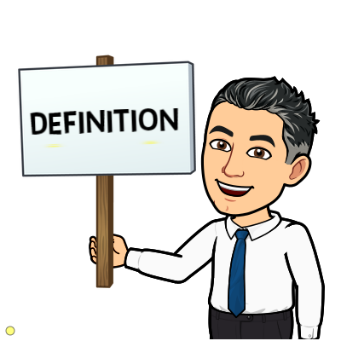 Task:No Gravity – Look around the room that you are in, imagine if someone turned the gravity off. Nothing would stay on the ground! Imagine the mess! What would it look like?